Publicado en Madrid el 18/07/2018 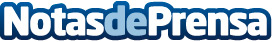 Despido Improcedente lanza nueva web de soporte y asesoría para prevenir actividades fraudulentas en materia laboralBuscar trabajo en verano es una buena opción para crecer laboralmente y aporta nuevas experiencias. Así, durante la época estival se produce mucho movimiento; se crean nuevos empleos, hay más oferta y demanda, pero también más despidos, sobre todo a principio y final de temporada. En estos casos, son muchas las empresas que no renuevan parte de su plantilla por distintos motivos, los cuales están regulados en el Estatuto de los TrabajadoresDatos de contacto:MiguelNota de prensa publicada en: https://www.notasdeprensa.es/despido-improcedente-lanza-nueva-web-de Categorias: Nacional Derecho E-Commerce Recursos humanos Consultoría http://www.notasdeprensa.es